Ik zoek de Heer nu alin mijn jeugd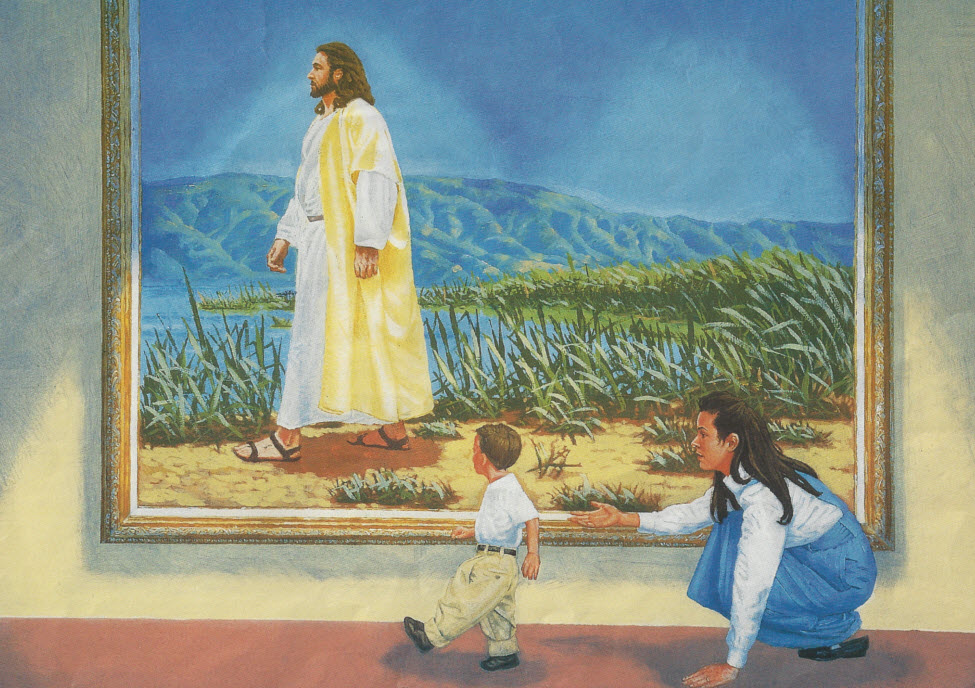 zodat ik leer over waarheid en deugdIk lees de Schriftenwaar ik Hem vind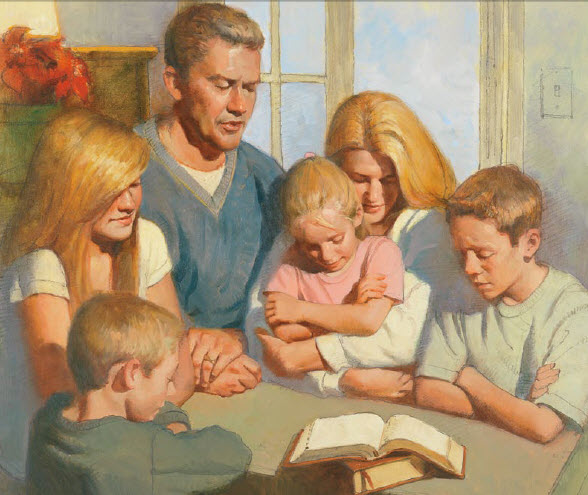 Ik bid tot mijn Vaderwant ik ben Zijn kindIk zoek de HeerIk gehoorzaam Hem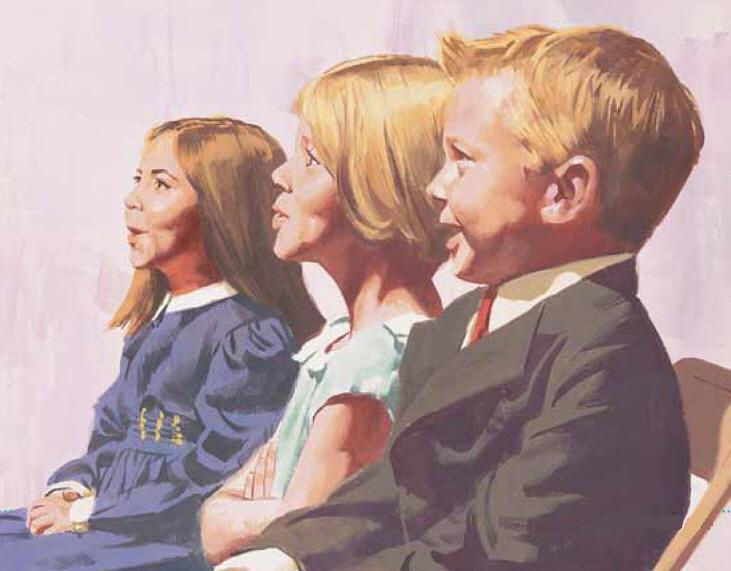 en luister steeds naar die zachte stem.Ik houd Zijn gebodenHij zegent mij dan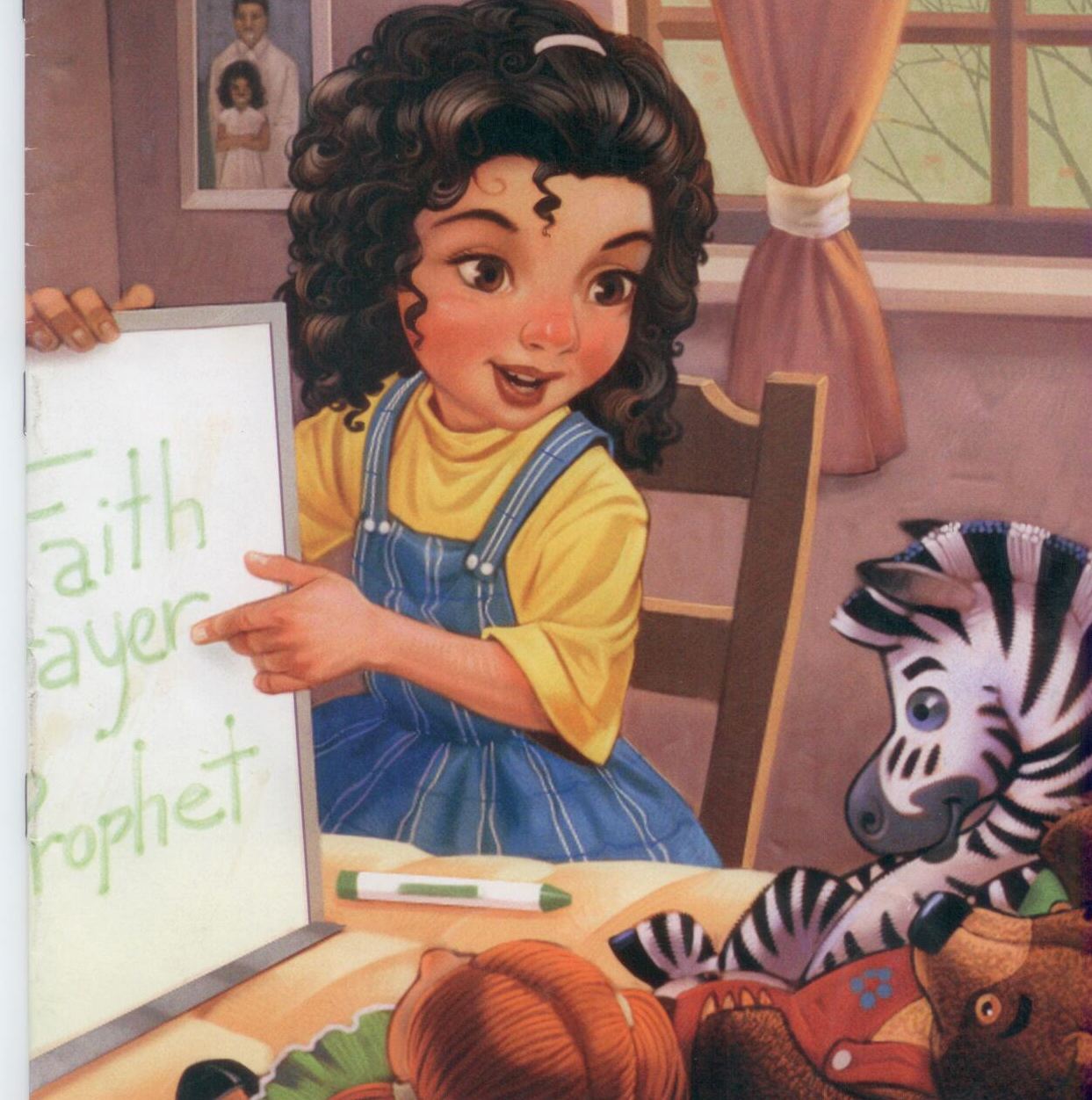 Want ik wil Hem graag dienen,Ja, waar ik ook kan